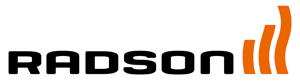 Radiateurs électriques MILO ROCK H&VMarque	RADSONType	MILO ROCK H & VMatériau	Résine granitéeConformité	EN 442DESCRIPTION TECHNIQUERadiateur électrique en résine granitéeExiste en version horizontale et verticaleLivré en standard avec le récepteur placé à l’arrière du panneau + Tempco RF Elec2 consoles murales verticales, vis et chevilles inclusesRACCORDEMENT et COMMANDEBoîte de connection 2 fils et éventuellement fil pilote à côté ou derrière le radiateur. Commande intégrée: Tempco RF Elec Régulation intelligente par commande électroniquePrévue de 6 modes de fonctionnement:Auto/Confort/Eco/Hors gel/Standby/BoostDétection «Fenêtre ouverte»Adaptive Start ControlCompatible avec Touch E3DESIGNMilo Rock évoque la pierre et sa surface authentique en granit dont il reprend les teintes les plus traditonnelles: le noir naturel et le blanc.COULEURLe noir naturel et le blanc.GAMMA1 type Version H2 hauteurs in mm: 250, 500Différents longueurs par hauteur:Hauteur 250 mm en mm: 1200, 1500, 1800Hauteur 500 mm en mm: 400, 600, 900, 1200, 1500, 1800Version V2 hauteurs en mm: 1500, 18003 longueurs en mm: 250, 400, 600MONTAGEAvec un set de consoles ‘verticales’ MCW-V livré.EMBALLAGE ET PROTECTIONLes radiateurs sont emballés individuellement dans du carton, renforcé par des segments de coin, le tout étant enveloppé de film rétractable. L'emballage reste autour du radiateur jusqu'à la réception afin de prévenir tout dommage.GARANTIE Garantie contre les défauts de fabrication: 10 ans après l’installation. Les composants électriques sont garantis pour 2 ans.